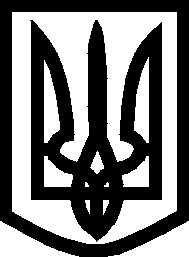 УкраїнаМелітопольська міська радаЗапорізької областіVІІІ скликання22 сесіяР І Ш Е Н Н Я15.02.2023	 									№ 2/1Про затвердження міської програми «Фінансова підтримка КП «Мелітополькомунтранс» Мелітопольської міської ради Запорізької області у період дії воєнного стану»З міркувань безпеки на період дії правового режиму воєнного стану текст рішення не оприлюднюється